Declaration:I,………………………………………………………… 	with identification number(full name)(Insert identification number)1.	Declare that I shall not disclose any information or records which I acquire, or to which I am exposed in the performance of my appointed duties, including by way of illustration, but not limited to information or records pertaining to the receipt, processing, recording, investigation, analysis, and or disposition of any inspections to be carried out as a first line auditor in accordance with the SOP, to any person or organization not authorized to receive and / or possess such information or records. 2.	I further declare that I shall take all steps required of me by the Department of Agriculture, Forestry and Fisheries to ensure that information and records belonging to the facility/facilities audited are not disclosed to any person or organization not authorized to receive and / or possess such information or records.I further declare the following with regard to my inspections carried out as an appointed first line auditor in accordance with the SOP that, should I have any commercial, financial or personal interest in the facility/ies at which I will be performing inspections, I will advise the Department of Agriculture, Forestry and Fisheries accordingly and undertake to fully declare the nature and extent of any such interest.I undertake to perform my inspections at all facilities with integrity. I undertake to protect any and all proprietary rights of any parties so inspected during the course of my official duties at all times, provided that this will not apply where I am required by law to disclose such information.I agree not to engage in any activity/activities that may conflict with my independence of judgment and integrity in relation to my inspection activities.I understand and I agree that any action or inaction on my part which amounts to a breach of this impartiality and confidentiality declaration may subject me to disciplinary action and / or criminal prosecution under the applicable laws of the Republic of South Africa.The meaning and implication of this impartiality and confidentiality declaration has been explained to me to my satisfaction.Whereupon, I have executed two copies of this impartiality and confidentiality declaration, each of which shall be considered an original for all purposes on this ………………….. day of ………………………. 20…_________________________________First line auditorPlace:Date:_________________________________Department of Agriculture, Forestry and Fisheries Place: Date: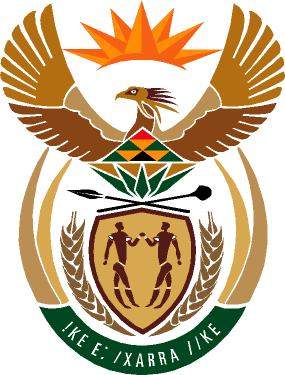 DEPARTMENT OF AGRICULTURE, FORESTRY AND FISHERIES IMPARTIALITY AND CONFIDENTIALITY DECLARATION